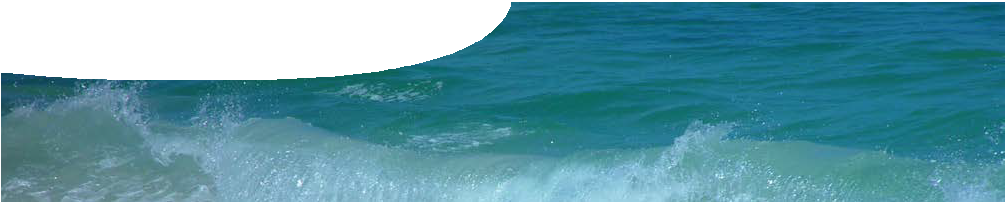 Just like our bodies, oceans have natural buffering capacity. This is good news, because a constant pH is important for marine life. Seawater contains ions, such as chloride and sodium from salt, as well as calcium, hydrogencarbonate and carbonate ions that are essential for living organisms that produce calcium carbonate skeletons. These ions are part of the buffering process.The oceans’ natural buffer is the carbonate/hydrogencarbonate system. This maintains pH between 8.1 and 8.3, in a series of equilibrium reactions.CO2( g ) + H2O(l )  H2CO3(aq )  H+−3(aq )This chemical equilibrium between various chemical forms of carbon and hydrogen ions (protons) forms a buffering system that is the most important factor controlling the pH of seawater.The dynamic ocean environment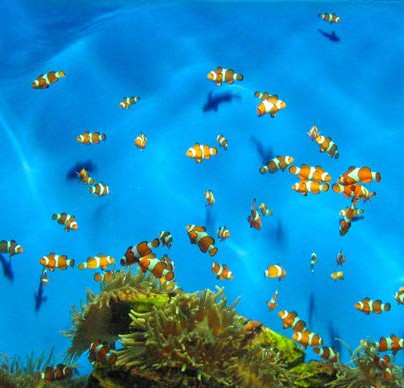 There’s a lot going on in the oceans, including changes to the chemical environment, and this has an impact on pH.Le Chatelier’s principle tells us that an increase in concentration of dissolved carbon dioxide causes the equilibrium to move to the right. This leads to increased concentration of hydrogencarbonate and hydrogen ions, and lower pH.At the oceans’ current pH level another equilibrium reaction that involves some of the same species also takes place.CO2( g ) + H2O(l ) + CO2 − )  2HCO−Although this reaction doesn’t involve a change in pH, it does use up carbonate ions and produces hydrogencarbonate ions. Most of the carbon in today’s oceans is in the form of hydrogencarbonate, rather than carbonate ions or carbonic acid.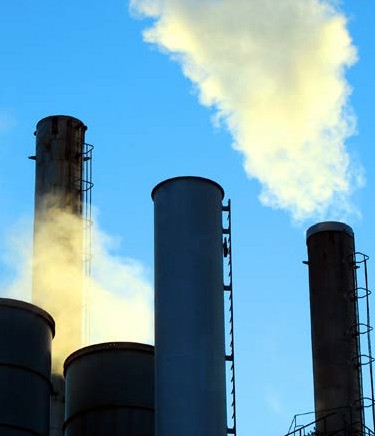 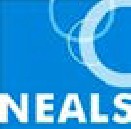 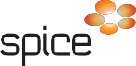 Information from coral cores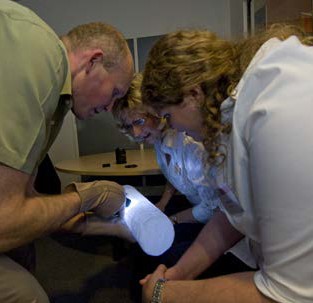 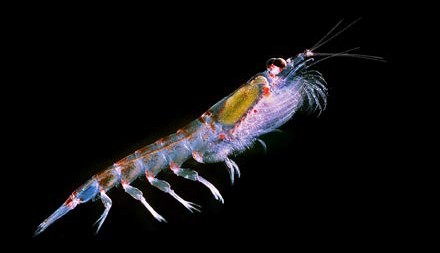 When marine organisms build their calcium carbonate shells and skeletons, other elements, such as boron, are incorporated.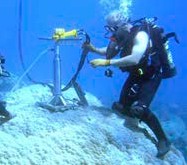 Professor McCulloch measures the concentration of boron and carbon isotopes in the skeletons of corals by testing core samples.photo: Oceans InstituteCorals can live for hundreds of years, so samples from older corals, or parent corals, allow Professor McCulloch to build up a picture of ocean chemistry over a long period of time.Boron is used in these studies as it is incorporated into coral skeletons. Like carbon, boron has a set of pH- sensitive reactions that involve conversion of boric acid to borate ions. Boron also has two stable isotopes, 10B and 11B, and the relative concentrations of these two isotopes depends on ocean pH. Professor McCulloch’s researchhas shown that 11B levels are dropping, which indicates decreasing pH. This research has already shown that ocean pH has decreased over the past 200 years, from 8.12 to approximately 8.06 pH units.The study also compared the concentration of the stable isotope 13C in coral core samples to the more common isotope 12C. 13C is present in normal atmospheric carbon dioxide. It is also present in fossil fuels, but in far lower quantities relative to 12C. As carbon dioxide from burning fossil fuels mixes with atmospheric carbon dioxide,the relative percentage of 13C decreases. In this way measurement of 13C/12C ratios allows scientists to measure the impact of human industry.Core samples showed corresponding drops in 13C and 11B, which demonstrate a link between increasing industry and lowering of ocean pH.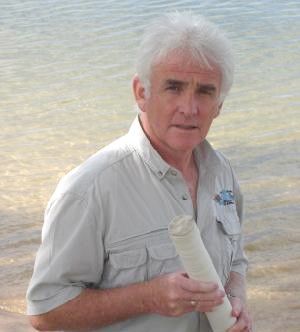 Professor McCulloch’s research is continuing and addresses questions such as: How will corals cope with chemical changes in the ocean? Will our reefs disappear altogether or will some be able to relocate? Are some corals more resilient than others? What is the critical level of atmospheric carbon dioxide beyond which corals are unable to produce calcium carbonate skeletons?